 ON-LINE MEDICAL CONTROL CONTACT 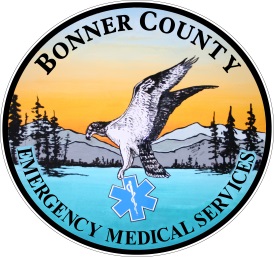 cONTACT cRITERIAMEDICAL CONTROL IS REQUIRED FOR THE FOLLOWING:Patients with unusual presentations that are not addressed in the patient care treatment guidelines.Patients with conditions that have not responded (no improvement or worsen) to the usual treatment protocols.Prior to treatments or procedures that require Medical Control Physician orders. Patients meeting Trauma Criteria Guidelines.  Contact Medical Control at the designated receiving facility.Determination of appropriate utilization of Air Medical Transport in the out-of–hospital setting for non-trauma patientsPatients with time sensitive emergencies such as acute ST-elevation MI or acute strokeSuspected ingestion for severe toxic ingestions (EMS may call poison control directly at their discretion)Children under three years of ageChildbirth or active laborTermination of pre-hospital resuscitation/CPR (BLS and ALS) Four or more patients requiring transport to designated receiving facilityRefusal of transport if meeting criteria for transport 